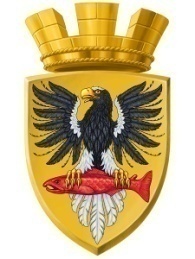 Р О С С И Й С К А Я  Ф Е Д Е Р А Ц И ЯКАМЧАТСКИЙ КРАЙП О С Т А Н О В Л Е Н И ЕАДМИНИСТРАЦИИ ЕЛИЗОВСКОГО ГОРОДСКОГО ПОСЕЛЕНИЯОт 27.06.2018 года                                                                                                               № 782-п         г.ЕлизовоО размещении в федеральной информационной адресной системе сведений об адресах присвоенных объектам адресации – помещениям в многоквартирном жилом доме № 14 по ул. 40 лет Октября в г. Елизово	Руководствуясь ч.3 ст.5 и ч.3 ст.9 Федерального закона от 28.12.2013        № 443-ФЗ «О федеральной информационной адресной системе и о внесении изменений в Федеральный закон «Об общих принципах организации местного самоуправления в Российской Федерации», ст. 14 Федерального закона от 06.10.2003 № 131-ФЗ «Об общих принципах организации местного самоуправления в РФ», Уставом Елизовского городского поселения, Приказом Минфина России от 05.11.2015 № 171н «Об утверждении Перечня элементов планировочной структуры, элементов улично-дорожной сети, элементов объектов адресации, типов зданий (сооружений), помещений, используемых в качестве реквизитов адреса, и Правил сокращенного наименования адресообразующих элементов», в целях актуализации информации в федеральной информационной адресной системе,ПОСТАНОВЛЯЮ:1. Разместить в федеральной информационной адресной системе сведения об адресах, присвоенных объектам адресации - помещениям в многоквартирном жилом доме № 14 по ул. 40 лет Октября в г. Елизово, ранее не размещенные в государственном адресном реестре, согласно приложению к настоящему постановлению.2. Направить данное постановление в федеральную информационную адресную систему для внесения сведений установленных данным постановлением.Управлению делами администрации Елизовского городского поселения опубликовать (обнародовать) настоящее постановление в средствах массовой информации и разместить в информационно-телекоммуникационной сети «Интернет» на официальном сайте администрации Елизовского городского поселения.Контроль за исполнением настоящего постановления возложить на руководителя Управления архитектуры и градостроительства администрации Елизовского городского поселения.ВрИО Главы администрации Елизовского городского поселения                                                    Д.Б. ЩипицынПриложение к постановлению администрации Елизовского городского поселенияот 27.06.2018 № 782-пПриложение к постановлению администрации Елизовского городского поселенияот 27.06.2018 № 782-пПриложение к постановлению администрации Елизовского городского поселенияот 27.06.2018 № 782-пПриложение к постановлению администрации Елизовского городского поселенияот 27.06.2018 № 782-пПриложение к постановлению администрации Елизовского городского поселенияот 27.06.2018 № 782-пПриложение к постановлению администрации Елизовского городского поселенияот 27.06.2018 № 782-пПриложение к постановлению администрации Елизовского городского поселенияот 27.06.2018 № 782-пПриложение к постановлению администрации Елизовского городского поселенияот 27.06.2018 № 782-пПриложение к постановлению администрации Елизовского городского поселенияот 27.06.2018 № 782-п1.Помещениес кадастровым номером 41:05:0101001:4784:с кадастровым номером 41:05:0101001:4784:с кадастровым номером 41:05:0101001:4784:с кадастровым номером 41:05:0101001:4784:Россия,Камчатский край,Камчатский край,1.Елизовский муниципальный район,Елизовский муниципальный район,Елизовский муниципальный район,Елизовский муниципальный район,Елизовское городское поселение,Елизовское городское поселение,Елизовское городское поселение,Елизово г.,1.40 лет Октября ул.,40 лет Октября ул.,д. 14,кв.1;кв.1;кв.1;кв.1;кв.1;2.Помещениес кадастровым номером 41:05:0101001:4785:с кадастровым номером 41:05:0101001:4785:с кадастровым номером 41:05:0101001:4785:с кадастровым номером 41:05:0101001:4785:Россия,Камчатский край,Камчатский край,2.Елизовский муниципальный район,Елизовский муниципальный район,Елизовский муниципальный район,Елизовский муниципальный район,Елизовское городское поселение,Елизовское городское поселение,Елизовское городское поселение,Елизово г.,2.40 лет Октября ул.,40 лет Октября ул.,д. 14,кв.2;кв.2;кв.2;кв.2;кв.2;3.Помещениес кадастровым номером 41:05:0101001:4786:с кадастровым номером 41:05:0101001:4786:с кадастровым номером 41:05:0101001:4786:с кадастровым номером 41:05:0101001:4786:Россия,Камчатский край,Камчатский край,3.Елизовский муниципальный район,Елизовский муниципальный район,Елизовский муниципальный район,Елизовский муниципальный район,Елизовское городское поселение,Елизовское городское поселение,Елизовское городское поселение,Елизово г.,3.40 лет Октября ул.,40 лет Октября ул.,д. 14,кв.3;кв.3;кв.3;кв.3;кв.3;4.Помещениес кадастровым номером 41:05:0101001:4787:с кадастровым номером 41:05:0101001:4787:с кадастровым номером 41:05:0101001:4787:с кадастровым номером 41:05:0101001:4787:Россия,Камчатский край,Камчатский край,4.Елизовский муниципальный район,Елизовский муниципальный район,Елизовский муниципальный район,Елизовский муниципальный район,Елизовское городское поселение,Елизовское городское поселение,Елизовское городское поселение,Елизово г.,4.40 лет Октября ул.,40 лет Октября ул.,д. 14,кв.4;кв.4;кв.4;кв.4;кв.4;5.Помещениес кадастровым номером 41:05:0101001:4792:с кадастровым номером 41:05:0101001:4792:с кадастровым номером 41:05:0101001:4792:с кадастровым номером 41:05:0101001:4792:Россия,Камчатский край,Камчатский край,5.Елизовский муниципальный район,Елизовский муниципальный район,Елизовский муниципальный район,Елизовский муниципальный район,Елизовское городское поселение,Елизовское городское поселение,Елизовское городское поселение,Елизово г.,5.40 лет Октября ул.,40 лет Октября ул.,д. 14,кв.5;кв.5;кв.5;кв.5;кв.5;6.Помещениес кадастровым номером 41:05:0101001:4793:с кадастровым номером 41:05:0101001:4793:с кадастровым номером 41:05:0101001:4793:с кадастровым номером 41:05:0101001:4793:Россия,Камчатский край,Камчатский край,6.Елизовский муниципальный район,Елизовский муниципальный район,Елизовский муниципальный район,Елизовский муниципальный район,Елизовское городское поселение,Елизовское городское поселение,Елизовское городское поселение,Елизово г.,6.40 лет Октября ул.,40 лет Октября ул.,д. 14,кв.6;кв.6;кв.6;кв.6;кв.6;7.Помещениес кадастровым номером 41:05:0101001:4794:с кадастровым номером 41:05:0101001:4794:с кадастровым номером 41:05:0101001:4794:с кадастровым номером 41:05:0101001:4794:Россия,Камчатский край,Камчатский край,7.Елизовский муниципальный район,Елизовский муниципальный район,Елизовский муниципальный район,Елизовский муниципальный район,Елизовское городское поселение,Елизовское городское поселение,Елизовское городское поселение,Елизово г.,7.40 лет Октября ул.,40 лет Октября ул.,д. 14,кв.7;кв.7;кв.7;кв.7;кв.7;8.Помещениес кадастровым номером 41:05:0101001:4795:с кадастровым номером 41:05:0101001:4795:с кадастровым номером 41:05:0101001:4795:с кадастровым номером 41:05:0101001:4795:Россия,Камчатский край,Камчатский край,8.Елизовский муниципальный район,Елизовский муниципальный район,Елизовский муниципальный район,Елизовский муниципальный район,Елизовское городское поселение,Елизовское городское поселение,Елизовское городское поселение,Елизово г.,8.40 лет Октября ул.,40 лет Октября ул.,д. 14,кв.8;кв.8;кв.8;кв.8;кв.8;9.Помещениес кадастровым номером 41:05:0101001:4800:с кадастровым номером 41:05:0101001:4800:с кадастровым номером 41:05:0101001:4800:с кадастровым номером 41:05:0101001:4800:Россия,Камчатский край,Камчатский край,9.Елизовский муниципальный район,Елизовский муниципальный район,Елизовский муниципальный район,Елизовский муниципальный район,Елизовское городское поселение,Елизовское городское поселение,Елизовское городское поселение,Елизово г.,9.40 лет Октября ул.,40 лет Октября ул.,д. 14,кв.9;кв.9;кв.9;кв.9;кв.9;10.Помещениес кадастровым номером 41:05:0101001:4801:с кадастровым номером 41:05:0101001:4801:с кадастровым номером 41:05:0101001:4801:с кадастровым номером 41:05:0101001:4801:Россия,Камчатский край,Камчатский край,10.Елизовский муниципальный район,Елизовский муниципальный район,Елизовский муниципальный район,Елизовский муниципальный район,Елизовское городское поселение,Елизовское городское поселение,Елизовское городское поселение,Елизово г.,10.40 лет Октября ул.,40 лет Октября ул.,д. 14,кв.10;кв.10;кв.10;кв.10;кв.10;11.Помещениес кадастровым номером 41:05:0101001:4802:с кадастровым номером 41:05:0101001:4802:с кадастровым номером 41:05:0101001:4802:с кадастровым номером 41:05:0101001:4802:Россия,Камчатский край,Камчатский край,11.Елизовский муниципальный район,Елизовский муниципальный район,Елизовский муниципальный район,Елизовский муниципальный район,Елизовское городское поселение,Елизовское городское поселение,Елизовское городское поселение,Елизово г.,11.40 лет Октября ул.,40 лет Октября ул.,д. 14,кв.11;кв.11;кв.11;кв.11;кв.11;12.Помещениес кадастровым номером 41:05:0101001:4803:с кадастровым номером 41:05:0101001:4803:с кадастровым номером 41:05:0101001:4803:с кадастровым номером 41:05:0101001:4803:Россия,Камчатский край,Камчатский край,12.Елизовский муниципальный район,Елизовский муниципальный район,Елизовский муниципальный район,Елизовский муниципальный район,Елизовское городское поселение,Елизовское городское поселение,Елизовское городское поселение,Елизово г.,12.40 лет Октября ул.,40 лет Октября ул.,д. 14,кв.12;кв.12;кв.12;кв.12;кв.12;13.Помещениес кадастровым номером 41:05:0101001:4808:с кадастровым номером 41:05:0101001:4808:с кадастровым номером 41:05:0101001:4808:с кадастровым номером 41:05:0101001:4808:Россия,Камчатский край,Камчатский край,13.Елизовский муниципальный район,Елизовский муниципальный район,Елизовский муниципальный район,Елизовский муниципальный район,Елизовское городское поселение,Елизовское городское поселение,Елизовское городское поселение,Елизово г.,13.40 лет Октября ул.,40 лет Октября ул.,д. 14,кв.13;кв.13;кв.13;кв.13;кв.13;14.Помещениес кадастровым номером 41:05:0101001:4809:с кадастровым номером 41:05:0101001:4809:с кадастровым номером 41:05:0101001:4809:с кадастровым номером 41:05:0101001:4809:Россия,Камчатский край,Камчатский край,14.Елизовский муниципальный район,Елизовский муниципальный район,Елизовский муниципальный район,Елизовский муниципальный район,Елизовское городское поселение,Елизовское городское поселение,Елизовское городское поселение,Елизово г.,14.40 лет Октября ул.,40 лет Октября ул.,д. 14,кв.14;кв.14;кв.14;кв.14;кв.14;15.Помещениес кадастровым номером 41:05:0101001:4810:с кадастровым номером 41:05:0101001:4810:с кадастровым номером 41:05:0101001:4810:с кадастровым номером 41:05:0101001:4810:Россия,Камчатский край,Камчатский край,15.Елизовский муниципальный район,Елизовский муниципальный район,Елизовский муниципальный район,Елизовский муниципальный район,Елизовское городское поселение,Елизовское городское поселение,Елизовское городское поселение,Елизово г.,15.40 лет Октября ул.,40 лет Октября ул.,д. 14,кв.15;кв.15;кв.15;кв.15;кв.15;16.Помещениес кадастровым номером 41:05:0101001:4811:с кадастровым номером 41:05:0101001:4811:с кадастровым номером 41:05:0101001:4811:с кадастровым номером 41:05:0101001:4811:Россия,Камчатский край,Камчатский край,16.Елизовский муниципальный район,Елизовский муниципальный район,Елизовский муниципальный район,Елизовский муниципальный район,Елизовское городское поселение,Елизовское городское поселение,Елизовское городское поселение,Елизово г.,16.40 лет Октября ул.,40 лет Октября ул.,д. 14,кв.16;кв.16;кв.16;кв.16;кв.16;17.Помещениес кадастровым номером 41:05:0101001:4816:с кадастровым номером 41:05:0101001:4816:с кадастровым номером 41:05:0101001:4816:с кадастровым номером 41:05:0101001:4816:Россия,Камчатский край,Камчатский край,17.Елизовский муниципальный район,Елизовский муниципальный район,Елизовский муниципальный район,Елизовский муниципальный район,Елизовское городское поселение,Елизовское городское поселение,Елизовское городское поселение,Елизово г.,17.40 лет Октября ул.,40 лет Октября ул.,д. 14,кв.17;кв.17;кв.17;кв.17;кв.17;18.Помещениес кадастровым номером 41:05:0101001:4817:с кадастровым номером 41:05:0101001:4817:с кадастровым номером 41:05:0101001:4817:с кадастровым номером 41:05:0101001:4817:Россия,Камчатский край,Камчатский край,18.Елизовский муниципальный район,Елизовский муниципальный район,Елизовский муниципальный район,Елизовский муниципальный район,Елизовское городское поселение,Елизовское городское поселение,Елизовское городское поселение,Елизово г.,18.40 лет Октября ул.,40 лет Октября ул.,д. 14,кв.18;кв.18;кв.18;кв.18;кв.18;19.Помещениес кадастровым номером 41:05:0101001:4818:с кадастровым номером 41:05:0101001:4818:с кадастровым номером 41:05:0101001:4818:с кадастровым номером 41:05:0101001:4818:Россия,Камчатский край,Камчатский край,19.Елизовский муниципальный район,Елизовский муниципальный район,Елизовский муниципальный район,Елизовский муниципальный район,Елизовское городское поселение,Елизовское городское поселение,Елизовское городское поселение,Елизово г.,19.40 лет Октября ул.,40 лет Октября ул.,д. 14,кв.19;кв.19;кв.19;кв.19;кв.19;20.Помещениес кадастровым номером 41:05:0101001:4819:с кадастровым номером 41:05:0101001:4819:с кадастровым номером 41:05:0101001:4819:с кадастровым номером 41:05:0101001:4819:Россия,Камчатский край,Камчатский край,20.Елизовский муниципальный район,Елизовский муниципальный район,Елизовский муниципальный район,Елизовский муниципальный район,Елизовское городское поселение,Елизовское городское поселение,Елизовское городское поселение,Елизово г.,20.40 лет Октября ул.,40 лет Октября ул.,д. 14,кв.20;кв.20;кв.20;кв.20;кв.20;21.Помещениес кадастровым номером 41:05:0101001:4788:с кадастровым номером 41:05:0101001:4788:с кадастровым номером 41:05:0101001:4788:с кадастровым номером 41:05:0101001:4788:Россия,Камчатский край,Камчатский край,21.Елизовский муниципальный район,Елизовский муниципальный район,Елизовский муниципальный район,Елизовский муниципальный район,Елизовское городское поселение,Елизовское городское поселение,Елизовское городское поселение,Елизово г.,21.40 лет Октября ул.,40 лет Октября ул.,д. 14,кв.21;кв.21;кв.21;кв.21;кв.21;22.Помещениес кадастровым номером 41:05:0101001:4789:с кадастровым номером 41:05:0101001:4789:с кадастровым номером 41:05:0101001:4789:с кадастровым номером 41:05:0101001:4789:Россия,Камчатский край,Камчатский край,22.Елизовский муниципальный район,Елизовский муниципальный район,Елизовский муниципальный район,Елизовский муниципальный район,Елизовское городское поселение,Елизовское городское поселение,Елизовское городское поселение,Елизово г.,22.40 лет Октября ул.,40 лет Октября ул.,д. 14,кв.22;кв.22;кв.22;кв.22;кв.22;23.Помещениес кадастровым номером 41:05:0101001:4790:с кадастровым номером 41:05:0101001:4790:с кадастровым номером 41:05:0101001:4790:с кадастровым номером 41:05:0101001:4790:Россия,Камчатский край,Камчатский край,23.Елизовский муниципальный район,Елизовский муниципальный район,Елизовский муниципальный район,Елизовский муниципальный район,Елизовское городское поселение,Елизовское городское поселение,Елизовское городское поселение,Елизово г.,23.40 лет Октября ул.,40 лет Октября ул.,д. 14,кв.23;кв.23;кв.23;кв.23;кв.23;24.Помещениес кадастровым номером 41:05:0101001:4791:с кадастровым номером 41:05:0101001:4791:с кадастровым номером 41:05:0101001:4791:с кадастровым номером 41:05:0101001:4791:Россия,Камчатский край,Камчатский край,24.Елизовский муниципальный район,Елизовский муниципальный район,Елизовский муниципальный район,Елизовский муниципальный район,Елизовское городское поселение,Елизовское городское поселение,Елизовское городское поселение,Елизово г.,24.40 лет Октября ул.,40 лет Октября ул.,д. 14,кв.24;кв.24;кв.24;кв.24;кв.24;25.Помещениес кадастровым номером 41:05:0101001:4796:с кадастровым номером 41:05:0101001:4796:с кадастровым номером 41:05:0101001:4796:с кадастровым номером 41:05:0101001:4796:Россия,Камчатский край,Камчатский край,25.Елизовский муниципальный район,Елизовский муниципальный район,Елизовский муниципальный район,Елизовский муниципальный район,Елизовское городское поселение,Елизовское городское поселение,Елизовское городское поселение,Елизово г.,25.40 лет Октября ул.,40 лет Октября ул.,д. 14,кв.25;кв.25;кв.25;кв.25;кв.25;26.Помещениюс кадастровым номером 41:05:0101001:4797:с кадастровым номером 41:05:0101001:4797:с кадастровым номером 41:05:0101001:4797:с кадастровым номером 41:05:0101001:4797:Россия,Камчатский край,Камчатский край,26.Елизовский муниципальный район,Елизовский муниципальный район,Елизовский муниципальный район,Елизовский муниципальный район,Елизовское городское поселение,Елизовское городское поселение,Елизовское городское поселение,Елизово г.,26.40 лет Октября ул.,40 лет Октября ул.,д. 14,кв.26;кв.26;кв.26;кв.26;кв.26;27.Помещениес кадастровым номером 41:05:0101001:4798:с кадастровым номером 41:05:0101001:4798:с кадастровым номером 41:05:0101001:4798:с кадастровым номером 41:05:0101001:4798:Россия,Камчатский край,Камчатский край,27.Елизовский муниципальный район,Елизовский муниципальный район,Елизовский муниципальный район,Елизовский муниципальный район,Елизовское городское поселение,Елизовское городское поселение,Елизовское городское поселение,Елизово г.,27.40 лет Октября ул.,40 лет Октября ул.,д. 14,кв.27;кв.27;кв.27;кв.27;кв.27;28.Помещениес кадастровым номером 41:05:0101001:4799:с кадастровым номером 41:05:0101001:4799:с кадастровым номером 41:05:0101001:4799:с кадастровым номером 41:05:0101001:4799:Россия,Камчатский край,Камчатский край,28.Елизовский муниципальный район,Елизовский муниципальный район,Елизовский муниципальный район,Елизовский муниципальный район,Елизовское городское поселение,Елизовское городское поселение,Елизовское городское поселение,Елизово г.,28.40 лет Октября ул.,40 лет Октября ул.,д. 14,кв.28;кв.28;кв.28;кв.28;кв.28;29.Помещениес кадастровым номером 41:05:0101001:4804:с кадастровым номером 41:05:0101001:4804:с кадастровым номером 41:05:0101001:4804:с кадастровым номером 41:05:0101001:4804:Россия,Камчатский край,Камчатский край,29.Елизовский муниципальный район,Елизовский муниципальный район,Елизовский муниципальный район,Елизовский муниципальный район,Елизовское городское поселение,Елизовское городское поселение,Елизовское городское поселение,Елизово г.,29.40 лет Октября ул.,40 лет Октября ул.,д. 14,кв.29;кв.29;кв.29;кв.29;кв.29;30.Помещениес кадастровым номером 41:05:0101001:4805:с кадастровым номером 41:05:0101001:4805:с кадастровым номером 41:05:0101001:4805:с кадастровым номером 41:05:0101001:4805:Россия,Камчатский край,Камчатский край,30.Елизовский муниципальный район,Елизовский муниципальный район,Елизовский муниципальный район,Елизовский муниципальный район,Елизовское городское поселение,Елизовское городское поселение,Елизовское городское поселение,Елизово г.,30.40 лет Октября ул.,40 лет Октября ул.,д. 14,кв.30;кв.30;кв.30;кв.30;кв.30;31.Помещениес кадастровым номером 41:05:0101001:4806:с кадастровым номером 41:05:0101001:4806:с кадастровым номером 41:05:0101001:4806:с кадастровым номером 41:05:0101001:4806:Россия,Камчатский край,Камчатский край,31.Елизовский муниципальный район,Елизовский муниципальный район,Елизовский муниципальный район,Елизовский муниципальный район,Елизовское городское поселение,Елизовское городское поселение,Елизовское городское поселение,Елизово г.,31.40 лет Октября ул.,40 лет Октября ул.,д. 14,кв.31;кв.31;кв.31;кв.31;кв.31;32.Помещениес кадастровым номером 41:05:0101001:4807:с кадастровым номером 41:05:0101001:4807:с кадастровым номером 41:05:0101001:4807:с кадастровым номером 41:05:0101001:4807:Россия,Камчатский край,Камчатский край,32.Елизовский муниципальный район,Елизовский муниципальный район,Елизовский муниципальный район,Елизовский муниципальный район,Елизовское городское поселение,Елизовское городское поселение,Елизовское городское поселение,Елизово г.,32.40 лет Октября ул.,40 лет Октября ул.,д. 14,кв.32;кв.32;кв.32;кв.32;кв.32;33.Помещениес кадастровым номером 41:05:0101001:4812:с кадастровым номером 41:05:0101001:4812:с кадастровым номером 41:05:0101001:4812:с кадастровым номером 41:05:0101001:4812:Россия,Камчатский край,Камчатский край,33.Елизовский муниципальный район,Елизовский муниципальный район,Елизовский муниципальный район,Елизовский муниципальный район,Елизовское городское поселение,Елизовское городское поселение,Елизовское городское поселение,Елизово г.,33.40 лет Октября ул.,40 лет Октября ул.,д. 14,кв.33;кв.33;кв.33;кв.33;кв.33;34.Помещениес кадастровым номером 41:05:0101001:4813:с кадастровым номером 41:05:0101001:4813:с кадастровым номером 41:05:0101001:4813:с кадастровым номером 41:05:0101001:4813:Россия,Камчатский край,Камчатский край,34.Елизовский муниципальный район,Елизовский муниципальный район,Елизовский муниципальный район,Елизовский муниципальный район,Елизовское городское поселение,Елизовское городское поселение,Елизовское городское поселение,Елизово г.,34.40 лет Октября ул.,40 лет Октября ул.,д. 14,кв.34;кв.34;кв.34;кв.34;кв.34;35.Помещениес кадастровым номером 41:05:0101001:4814:с кадастровым номером 41:05:0101001:4814:с кадастровым номером 41:05:0101001:4814:с кадастровым номером 41:05:0101001:4814:Россия,Камчатский край,Камчатский край,35.Елизовский муниципальный район,Елизовский муниципальный район,Елизовский муниципальный район,Елизовский муниципальный район,Елизовское городское поселение,Елизовское городское поселение,Елизовское городское поселение,Елизово г.,35.40 лет Октября ул.,40 лет Октября ул.,д. 14,кв.35;кв.35;кв.35;кв.35;кв.35;36.Помещениес кадастровым номером 41:05:0101001:4815:с кадастровым номером 41:05:0101001:4815:с кадастровым номером 41:05:0101001:4815:с кадастровым номером 41:05:0101001:4815:Россия,Камчатский край,Камчатский край,36.Елизовский муниципальный район,Елизовский муниципальный район,Елизовский муниципальный район,Елизовский муниципальный район,Елизовское городское поселение,Елизовское городское поселение,Елизовское городское поселение,Елизово г.,36.40 лет Октября ул.,40 лет Октября ул.,д. 14,кв.36;кв.36;кв.36;кв.36;кв.36;37.Помещениес кадастровым номером 41:05:0101001:4820:с кадастровым номером 41:05:0101001:4820:с кадастровым номером 41:05:0101001:4820:с кадастровым номером 41:05:0101001:4820:Россия,Камчатский край,Камчатский край,37.Елизовский муниципальный район,Елизовский муниципальный район,Елизовский муниципальный район,Елизовский муниципальный район,Елизовское городское поселение,Елизовское городское поселение,Елизовское городское поселение,Елизово г.,37.40 лет Октября ул.,40 лет Октября ул.,д. 14,кв.37;кв.37;кв.37;кв.37;кв.37;38.Помещениес кадастровым номером 41:05:0101001:4821:с кадастровым номером 41:05:0101001:4821:с кадастровым номером 41:05:0101001:4821:с кадастровым номером 41:05:0101001:4821:Россия,Камчатский край,Камчатский край,38.Елизовский муниципальный район,Елизовский муниципальный район,Елизовский муниципальный район,Елизовский муниципальный район,Елизовское городское поселение,Елизовское городское поселение,Елизовское городское поселение,Елизово г.,38.40 лет Октября ул.,40 лет Октября ул.,д. 14,кв.38;кв.38;кв.38;кв.38;кв.38;39.Помещениес кадастровым номером 41:05:0101001:4822:с кадастровым номером 41:05:0101001:4822:с кадастровым номером 41:05:0101001:4822:с кадастровым номером 41:05:0101001:4822:Россия,Камчатский край,Камчатский край,39.Елизовский муниципальный район,Елизовский муниципальный район,Елизовский муниципальный район,Елизовский муниципальный район,Елизовское городское поселение,Елизовское городское поселение,Елизовское городское поселение,Елизово г.,39.40 лет Октября ул.,40 лет Октября ул.,д. 14,кв.39;кв.39;кв.39;кв.39;кв.39;40.Помещениес кадастровым номером 41:05:0101001:4823:с кадастровым номером 41:05:0101001:4823:с кадастровым номером 41:05:0101001:4823:с кадастровым номером 41:05:0101001:4823:Россия,Камчатский край,Камчатский край,40.Елизовский муниципальный район,Елизовский муниципальный район,Елизовский муниципальный район,Елизовский муниципальный район,Елизовское городское поселение,Елизовское городское поселение,Елизовское городское поселение,Елизово г.,40.40 лет Октября ул.,40 лет Октября ул.,д. 14,кв.40.кв.40.кв.40.кв.40.кв.40.